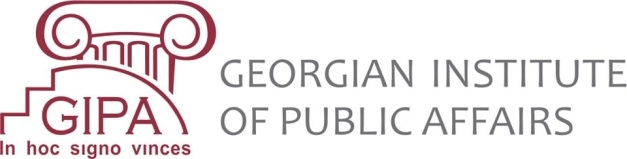 საგანმანათლებლო პროგრამის სახელწოდება:  სოციალურ მეცნიერებათა სადოქტორო პროგრამამისანიჭებელი კვალიფიკაცია: სოციალურ მეცნიერებათა დოქტორი პროგრამის მოცულობა კრედიტებით:  180 კრედიტი.სწავლების ენა:  ქართულიუმაღლესი აკადემიური განათლების საფეხური: დოქტორანტურასაგანმანათლებლო პროგრამის ტიპი:  აკადემიურიპროგრამის მიზანი:სადოქტორო პროგრამა მიზნად ისახავს სოციალური მეცნიერებების სფეროში თეორიული და პრაქტიკული საკითხების მეცნიერულ კვლევას, სამეცნიერო კვლევის ხარისხის გაუმჯობესებას, ახალი ცოდნის შექმნას, დარგის განვითარებისთვის ხელის შეწყობას, უმაღლესი სასწავლო დაწესებულებებისათვის მაღალკვალიფიციური აკადემიური კადრების მომზადებას, მათ საერთაშორისო აკადემიურ და სამეცნიერო სივრცეში ჩართვას, რაც მნიშვნელოვანია უნივერსიტეტის მიერ ქვეყნის განვითარებაში წვლილის შეტანისათვის.  შესაბამისად სადოქტორო პროგრამის მიზნები სრულ შესაბამისობაშია უნივერსიტეტის მისიასთან.სოციალურ მეცნიერებათა   სადოქტორო საგანმანათლებლო პროგრამის  მიზანია სტუდენტს:შესძინოს სოციალურ მეცნიერებათა  სფეროს ქვედარგში უახლეს მიღწევებზე დამყარებული ცოდნა;გამოუმუშაოს არსებული ცოდნის გაფართოების, ინოვაციური მეთოდების გამოყენებისა და  ცოდნის პრაქტიკაში გამოყენების უნარი;გამოუმუშაოს ახალი, რთული და წინააღმდეგობრივი იდეებისა და მიდგომების კრიტიკული ანალიზის, სინთეზისა და შეფასების უნარი; გამოუმუშაოს საერთაშორისო რეფერირებადი პუბლიკაციების სტანდარტების შესაბამისად სამეცნიერო ნაშრომის გაფორმებისა და გამოქვეყნების უნარი;გამოუმუშაოს სამეცნიერო კვლევის აკადემიურად სტრუქტურირების, ლოგიკური მსჯელობისა და არგუმენტირების, აგრეთვე სამეცნიერო კვლევის შედეგების განზოგადების  უნარი;გამოუმუშაოს პრობლემათა იდენტიფიცირებისა და ანალიზის,  აგრეთვე პრობლემის გადაჭრისათვის სწორი და ეფექტური გადაწყვეტილების დამოუკიდებლად მიღების უნარი;გამოუმუშაოს პრაქტიკულ საქმიანობაში სწავლების უახლესი მეთოდების გამოყენების უნარი; გამოუმუშაოს სოციალურ მეცნიერებათა ქვედარგში გლობალურ პრობლემატიკაში იოლად ადაპტირების უნარი.პროგრამაზე დაშვების წინაპირობა:სოციალურ მეცნიერებათა სადოქტორო პროგრამაზე სწავლის უფლება აქვს სოციალურ მეცნიერებათა მაგისტრის, ან მასთან გათანაბრებული აკადემიური ხარისხის მქონე პირს, გამონაკლისი დაიშვება სამეცნიერო საბჭოს გადაწყვეტილებით კვალიფიკაციის შეფასების მიხედვით. დეტალები მისაღები პროცედურების შესახებ იხ. ვებგვერდზე: www.gipa.ge დოქტორანტობის კანდიდატს მოეთხოვება ინგლისური ენის B2 დონეზე ცოდნა, რაც უნდა დადასტურდეს შიდა საუნივერსიტეტო გამოცდით ან შესაბამისი ინგლისური ენის ცოდნის დამადასტურებელი საერთაშორისო სერთიფიკატით (TOEFL, IELTS). ინგლისური ენის გამოცდისგან ან შესაბამისი სერტიფიკატის წარმოდგენისგან თავისუფლდება დოქტორანტობის კანდიდატი, თუ საქართველოში ან მის ფარგლებს გარეთ, სამაგისტრო ან საბაკალავრო პროგრამა გავლილი აქვს ინგლისურ ენაზე. დოქტორანტობის კანდიდატი, რომელსაც ქართულენოვან პროგრამაზე სურს სწავლა და მისი მშობლიური ენა არ არის ქართული, წარმოადგენს ქართული ენის B2 დონის დამადასტურებელ სერტიფიკატს (ასეთის არსებობის შემთხვევაში), ან ჩააბარებს გამოცდას ქართულ ენაში. სწავლის შედეგები/ზოგადი და დარგობრივი კომპეტენციები:სადოქტორო პროგრამის დასრულების შემდეგ დოქტორანტი წარმოადგენს დარგის ექსპერტს, რომელსაც აქვს უნარი შექმნას ახალი ცოდნა, შეიმუშაოს ახლებური კვლევითი და ანალიტიკური მიდგომები, დამოუკიდებლად და მაღალკვალიფიციურად შეასრულოს კვლევა თანამედროვე მეთოდოლოგიებზე დაყრდნობით, რომლის შედეგებიც გამოქვეყნებას იმსახურებს საერთაშორისო სამეცნიერო ჟურნალებში. პროგრამის კურსდამთავრებულს შეუძლია სასწავლო და კვლევითი პროცესის დაგეგმვა და განხორციელება მისი სპეციალობით, სალექციო კურსის მომზადება და ჩატარება, სხვა კვლევითი პროექტისთვის ზედამხედველობის გაწევა. მომიჯნავე დარგების წარმომადგენლებთან თანამშრომლობა ინტერდისციპლინარული კვლევის შესრულების დროს.სადოქტორო პროგრამის დასრულების შემდეგ კურსდამთავრებულს აქვს:ცოდნა და გაცნობიერება სოციალური მეცნიერებების ერთ-ერთი დარგის უახლეს ან/და აქტუალურ მიღწევებზე დამყარებული ცოდნა, რაც არსებული ცოდნის გაფართოებისა და ინოვაციური მეთოდების გამოყენების საშუალებას იძლევა რეფერირებადი პუბლიკაციისთვის აუცილებელი სტანდარტის დონეზე. ფლობს დარგში სამეცნიერო კვლევისა და სწავლების თანამედროვე მეთოდებს.  არსებულ ცოდნას კრიტიკულად იაზრებს  და ნაწილობრივ გადაფასების გზით  აცნობიერებს ცოდნის განახლებულ ფარგლებს. ცოდნის პრაქტიკაში გამოყენება სწავლის დროს მიღებული ცოდნისა და გამოცდილების საფუძველზე დამოუკიდებლად გეგმავს, ახორციელებს და ზედამხედველობს ინოვაციურ კვლევას. შეიმუშავებს ახლებურ კვლევით და ანალიტიკურ მეთოდებსა და მიდგომებს. დამოუკიდებლად არჩევს საკვლევ საკითხებს, აყალიბებს კვლევის კითხვებს და ჰიპოთეზებსირჩევს ახალი ცოდნის შექმნაზე ორიენტირებულ ინოვაციურ კვლევის სტრატეგიას. დასკვნის უნარიაქვს ლოგიკური აზროვნების, კრიტიკული ანალიზის, შეფასებისა და სინთეზის უნარი;კრიტიკულად აანალიზებს რთულ და ხშირად წინააღმდეგობრივ იდეებსა და მიდგომებს, ახალი მეთოდოლოგიის შემუშავების და განვითარების ხელისშეწყობის მიზნით. სინთეზის და შეფასების საფუძველზე, დამოუკიდებლად იღებს  სწორ და ეფექტურ გადაწყვეტილებას.კვლევის შედეგების საფუძველზე აყალიბებს დასაბუთებულ დასკვნებს. აქვს პრობლემების მეცნიერული ინტერპრეტირების უნარი, რაც საჭიროა საერთაშორისო სტანდარტის დონეზე საერთაშორისო რეფერირებადი პუბლიკაციის გამოქვეყნებისათვის.კომუნიკაციის უნარისამეცნიერო მოხსენებების და პრეზენტაციების მომზადების უნარი, როგორც სპეციალისტებისთვის, ასევე ფართო აუდიტორიისათვის; დასაბუთებულად და გარკვევით წარმოაჩენს ახალ ცოდნას არსებულთან ურთიერთკავშირში. დარგთან დაკავშირებულ საკითხებზე ერთვება დისკუსიაში სამეცნიერო საზოგადოებასთან ადგილობრივ და საერთაშორისო დონეზე, ჯგუფში მუშაობის, სამეცნიერო კონფერენციებში მონაწილეობის, სამეცნიერო პუბლიკაციების გამოქვეყნების გზით.სწავლის უნარისწავლის და კვლევის პროცესში უახლეს მიღწევებზე დამყარებული ცოდნიდან გამომდინარე ავითარებს, კრიტიკულად იაზრებს და ნერგავს ახალ იდეებს. განსაზღვრავს სწავლის საჭიროებებს, დამოუკიდებლად გეგმავს/ახორციელებს,  სწავლებას და სასწავლო პროცესს ეფექტიანად მართავს დროსა და რესურსებს. ღირებულებებიიკვლევს ღირებულებათა დამკვიდრების გზებს, შეიმუშავებს მათ დასამკვიდრებლად ინოვაციურ მეთოდებს.  ეყრდნობა დემოკრატიულ ფასეულობებს, იცავს პროფესიონალური საქმიანობის ეთიკის ნორმებს.აფასებს და პატივს სცემს კოლეგების აზრს.გაცნობიერებული აქვს სამეცნიერო კვლევის ეთიკა.სწავლება-სწავლის მეთოდები: ლექცია     ჯგუფში მუშაობა   პრაქტიკული მუშაობა   სემინარი   ელექტრონული რესურსით სწავლება ელექტრონული სწავლება  სხვაპროფესორი შესაძლოა იყენებდეს ზემოთჩამოთვლილი მეთოდებიდან ერთ ან რამდენიმე მეთოდს, ან ნებისმიერ სხვა მეთოდს კონკრეტული სასწავლო კურსის ამოცანიდან გამომდინარე. კონკრეტული სასწავლო კურსის სწავლება-სწავლის მეთოდები ასახულია შესაბამისი სასწავლო კურსის  სილაბუსში.დასაქმების სფერო:სოციალურ მეცნიერებათა სადოქტორო პროგრამის კურსდამთავრებულს შეუძლია დაიკავოს აკადემიური თანამდებობა უმაღლეს საგანმანათლებლო დაწესებულებებში, სასწავლო და კვლევით ინსტიტუტებში, კერძო/დამოუკიდებელ კვლევითი ორგანიზაციებში  და ა.შ.პროგრამის განხორციელებისათვის აუცილებელი ადამიანური რესურსი:სოციალურ მეცნიერებათა სადოქტორო პროგრამის განხორციელება უზრუნველყოფილია შესაბამისი ადამიანური რესურსით. საგანმანათლებლო პროგრამით გათვალისწინებულ სასწავლო კომპონენტებს უძღვება უნივერსიტეტის აკადემიური პერსონალი, აგრეთვე სათანადო გამოცდილებისა და კომპეტენციების მქონე მოწვეული სპეციალისტები. ადამიანური რესურსის შესახებ დამატებითი ინფორმაცია იხილეთ №2 დანართში.პროგრამის განხორციელებისათვის აუცილებელი მატერიალური რესურსი:სოციალურ მეცნიერებათა სადოქტორო პროგრამით გათვალისწინებული სწავლის შედეგების მისაღწევად გამოიყენება სტუდენტებისთვის შეზღუდვების გარეშე ხელმისაწვდომი უნივერსიტეტის ინფრასტრუქტურა და მატერიალურ-ტექნიკური რესურსი, კერძოდ: სათანადო ინვენტარით აღჭურვილი სასწავლო აუდიტორიები და საკონფერენციო დარბაზი; კომპიუტერული ტექნიკითა და საინფორმაციო-საკომუნიკაციო ტექნოლოგიებით აღჭურვილი  ბიბლიოთეკა;კომპიუტერული კლასები, ინტერნეტში და შიდა ქსელში ჩართული კომპიუტერული ტექნიკა და სწავლის/სწავლების პროცესის ადეკვატური კომპიუტერული პროგრამები; სხვადასხვა ტექნიკური მოწყობილობები და ა.შ. საგანმანათლებლო პროგრამა უზრუნველყოფილია შესაბამისი სახელმძღვანელო და მეთოდური ლიტერატურით. უნივერსიტეტის ბიბლიოთეკა სტუდენტებს უზრუნველყოფს სასწავლო კურსების სილაბუსებით გათვალისწინებული შესაბამისი ბეჭდური და ელექტრონული სახელმძღვანელოებით, სასწავლო-მეთოდური და სამეცნიერო ლიტერატურით, აგრეთვე ბიბლიოთეკის წიგნადი ფონდის მონაცემთა ბაზით, საერთაშორისო ელექტრონული ბაზებით და უნივერსიტეტის ვებ-გვერდზე განთავსებული ელექტრონული კატალოგით.უნივერსიტეტის საკუთრებაში და მფლობელობაში არსებული მატერიალური რესურსი უზრუნველყოფს სოციალურ მეცნიერებათა სადოქტორო  პროგრამის მიზნების რეალიზაციასა და დაგეგმილი სწავლის შედეგების მიღწევას:შენობა-ნაგებობანი - სადოქტორო საგანმანათლებლო პროგრამა ხორციელდება უნივერსიტეტის მფლობელობაში არსებულ და იჯარით აღებულ შენობა-ნაგებობებში, სადაც დაცულია სანიტარულ-ჰიგიენური და უსაფრთხოების ნორმები (შენობებში დამონტაჟებულია სიგნალიზაცია, არის ცეცხლმაქრები, პერიმეტრზე მიმდინარეობს ვიდეო კონტროლი, წესრიგს იცავს უნივერსიტეტის დაცვის თანამშრომელი). შენობა სრულად პასუხობს უმაღლესი საგანმანათლებლო დაწესებულებისათვის დადგენილ ტექნიკურ მოთხოვნებს,  სალექციო და პრაქტიკული მეცადინეობებისთვის განკუთვნილი აუდიტორიები აღჭურვილია სათანადო ტექნიკითა და ინვენტარით (პროექტორი, სკამები, მერხები, დაფები და სხვ.) ბიბლიოთეკა - უნივერსიტეტის ბიბლიოთეკაში დაცულია სადოქტორო საგანმანათლებლო პროგრამის შესაბამისი ბეჭდური და ელექტრონული ფონდი, რომელიც ხელმისაწვლომია როგორც სტუდენტებისთვის,  ასევე მოწვეული და აკადემიური პერსონალისთვის. ბიბლიოთეკას აქვს სათანადო ინვენტარით (სკამები, მაგიდები, კომპიუტერები) აღჭურვილი სამკითხველო დარბაზი. ბიბლიოთეკაში არის მულტიფუნქციური ქსეროქსის აპარატი, რომლით სარგებლობაც სტუდენტს ბიბლიოთეკის თანამშრომლის დახმარებით შეუძლია. სამკითხველო დარბაზში სტუდენტებს შესაძლებლობა აქვთ ისარგებლონ ინტერნეტით და საერთაშორისო ელექტრონული რესურსით (EBSCO; JSTOR; Cambridge Journals Online; BioOne Complete; e-Duke Journals Scholarly Collection; Edward Elgar Publishing Journals and Development Studies e-books; IMechE Journals; New England Journal of Medicine; Openedition Journlas; Royal Society Journals Collection; SAGE Premier). უნივერსიტეტის ბიბლიოთეკას აქვს ელექტრონული კატალოგი. აკადემიური პერსონალის სამუშაო სივრცე - აკადემიური პერსონალისათვის შექმნილია სათანადო ინვენტარითა და ტექნიკით (სკამები მაგიდები, კარადები, ინტერნეტში ჩართული კომპიუტერი, ქსეროქსის მულტიფუნქციური აპარატი) აღჭურვილი სამუშაო გარემო.საინფორმაციო-საკომუნიკაციო ტექნოლოგიები - სოციალურ მეცნიერებათა სადოქტორო პროგრამის განხორციელებისა და ადმინისტრირების ხელშეწყობის მიზნით, უნივერსიტეტი იყენებს საინფორმაციო-საკომუნიკაციო ტექნოლოგიებს. არსებობს სოციალურ მეცნიერებათა სადოქტორო პროგრამის შესაბამისი პროგრამული უზრუნველყოფა, არსებული კომპიუტერული ტექნიკა პასუხობს თანამედროვე მოთხოვნებს, ჩართულია ინტერნეტში და ხელმისაწვდომია სტუდენტებისთვის, აკადემიური, მოწვეული და ადმინისტრაციული პერსონალისთვის. სტუდენტებისთვის შეფასებების ხელმისაწვდომობის, ადმინისტრაციის მხრიდან სტუდენტთა აკადემიური მოსწრების კონტროლისა და სასწავლო პროცესის ხელშეწყობისთვის გამოიყენება სტუდენტთა ცოდნის შეფასებისა და სწავლების ორგანიზების ელექტრონული სისტემა. უნივერსიტეტის ვებ–გვერდის მეშვეობით, რომელზეც განთავსებულია საგანმანათლებლო პროგრამების კატალოგი, საგანმანათლებლო პროგრამების განხორციელებასთან და სასწავლო პროცესის წარმართვასთან დაკავშირებული და სხვ. ინფორმაცია, უნივერსიტეტი უზრუნველყოფს ინფორმაცის საჯაროობას და ხელმისაწვდომობას.პროგრამის ხელმძღვანელი: ნათია ჭიღვარია პროფესორი იეთიმ გურჯის ქ. #7ბთბილისი, 0105, საქართველოტელ: (995 32) 249 74 75მობ: +995 595 65 95 56e-Mail: n.tchigvaria@gipa.ge პროგრამის სტრუქტურა - სოციალურ მეცნიერებათა სადოქტორო პროგრამა შედგება სასწავლო (60 ECTS) და კვლევითი კომპონენტებისგან (120 ECTS). სადოქტორო პროგრამის სასწავლო კომპონენტი მიზნად ისახავს დოქტორანტის დარგობრივ და მეთოდოლოგიურ დახელოვნებას, ხელს უწყობს დოქტორანტს სადისერტაციო ნაშრომის შესრულებაში და ამზადებს მას მომავალი პედაგოგიური და სამეცნიერო საქმიანობისათვის. სადოქტორო პროგრამის კვლევითი კომპონენტი მიზნად ისახავს  დოქტორანტისთვის სამეცნიერო კვლევითი უნარების ჩამოყალიბებას. სოციალურ მეცნიერებათა  სადოქტორო საგანმანათლებლო პროგრამის  სასწავლო კომპონენტი  და მისი შეფასების სისტემა სადოქტორო პროგრამის სასწავლო კომპონენტი შედგება სავალდებულო და არჩევითი ელემენტებისაგან. ინდივიდუალურ სასწავლო/კვლევით გეგმას, სოციალურ მეცნიერებათა სადოქტორო პროგრამის სქემის ფარგლებში, ადგენს დოქტორანტი სამეცნიერო ხელმძღვანელთან და სადოქტორო პროგრამის ხელმძღვანელთან შეთანხმებით.სადოქტორო პროგრამის სასწავლო კომპონენტი, სავალდებულო და არჩევითი ელემენტების შინაარსი და შეფასების სისტემა აისახება კონკრეტულ სილაბუსში და ეცნობება დოქტორანტს სასწავლო სემესტრის დასაწყისში. სადოქტორო პროგრამით განსაზღვრული სასწავლო კომპონენტის არჩევითი ელემენტებით განსაზღვრული სასწავლო აქტივობების ნაცვლად დოქტორანტს შეიძლება ეღიაროს: საქართველოს სხვა აკრედიტებულ უმაღლეს საგანმანათლებლო დაწესებულებაში გავლილი სასწავლო კურსი. ამასთან,  საქართველოს სხვა აკრედიტებულ უმაღლეს საგანმანათლებლო დაწესებულებაში გავლილი სასწავლო კურსის კრედიტების აღიარება ხდება უნივერსიტეტში სტუდენტთა მობილობის ფარგლებში გადმოსულ და აღდგენილ სტუდენტთა კრედიტების აღიარების წესით განსაზღვრული პრინციპებით.უცხოეთის აკრედიტებულ უმაღლეს საგანმანათლებლო დაწესებულებაში გავლილი სასწავლო კურსი. ამასთან, უცხოეთის აკრედიტებულ უმაღლეს საგანმანათლებლო დაწესებულებაში გავლილი სასწავლო კურსის კრედიტების აღიარება ხდება კანონმდებლობით დადგენილი წესით.სოციალურ მეცნიერებათა სადოქტორო საგანმანათლებლო პროგრამით გათვალისწინებული სასწავლო კომპონენტის დაუფლება ითვალისწინებს დოქტორანტის აქტიურ მონაწილეობას  სწავლების პროცესში და ეფუძნება შეძენილი ცოდნის უწყვეტი შეფასების პრინციპს. სოციალურ მეცნიერებათა სადოქტორო საგანმანათლებლო პროგრამის განხორციელებისას დოქტორანტის სწავლის შედეგის მიღწევის დონე ფასდება ,,უმაღლესი საგანმანათლებლო პროგრამების კრედიტებით გაანგარიშების წესის შესახებ“ საქართველოს განათლებისა და მეცნიერების მინისტრის 2007 წლის 5 იანვრის N3 ბრძანებით დამტკიცებული შეფასების სისტემის შესაბამისად. სოციალურ მეცნიერებათა სადოქტორო საგანმანათლებლო პროგრამის სასწავლო კომპონენტში  სტუდენტის სწავლის შედეგის მიღწევის დონის შეფასება მოიცავს შეფასების ფორმებს -  შუალედურ (ერთჯერად ან მრავალჯერად)  და დასკვნით შეფასებას, რომელთა ჯამი წარმოადგენს საბოლოო შეფასებას (100 ქულა).შუალედური და დასკვნითი შეფასება  (შეფასების ფორმები)  მოიცავს შეფასების კომპონენტს/კომპონენტებს, რომელიც განსაზღვრავს დოქტორანტის ცოდნის ან/და უნარის ან/და კომპეტენციების შეფასების ხერხს/ხერხებს (ზეპირი/წერითი გამოცდა, ზეპირი/წერითი გამოკითხვა, საშინაო დავალება, პრაქტიკული/თეორიული სამუშაო და სხვ.). შეფასების კომპონენტი აერთიანებს შეფასების ერთგვაროვან მეთოდებს (ტესტი, ესე/ესეი, დემონსტრირება, პრეზენტაცია, დისკუსია, პრაქტიკული/თეორიული დავალების შესრულება, სამუშაო ჯგუფში მუშაობა, დისკუსიაში მონაწილეობა და სხვ). შეფასების მეთოდი/მეთოდები იზომება შეფასების კრიტერიუმებით ანუ  შეფასების მეთოდის საზომი ერთეულით, რითაც დგინდება სწავლის შედეგების მიღწევის დონე.შეფასების თითოეულ ფორმასა და კომპონენტს შეფასების საერთო ქულიდან (100 ქულა) განსაზღვრული აქვს  ხვედრითი წილი საბოლოო შეფასებაში, რაც აისახება კონკრეტულ სილაბუსში და ეცნობება დოქტორანტს სასწავლო სემესტრის დასაწყისში. სოციალურ მეცნიერებათა  სადოქტორო საგანმანათლებლო პროგრამის განხორციელებისას დოქტორანტის შუალედური და დასკვნითი შეფასების  მინიმალური კომპეტენციის ზღვარის ხვედრითი წილი აისახება კონკრეტულ სილაბუსში და ეცნობება დოქტორანტს სასწავლო სემესტრის დასაწყისში.დაუშვებელია კრედიტის მინიჭება შეფასების მხოლოდ ერთი ფორმის (შუალედური ან დასკვნითი შეფასება) გამოყენებით. დოქტორანტს კრედიტი ენიჭება მხოლოდ დადებითი შეფასების მიღების შემთხვევაში.სადოქტორო პროგრამის სასწავლო კომპონენტის შეფასების სისტემა უშვებს ხუთი სახის დადებით შეფასებას:სადოქტორო პროგრამის სასწავლო კომპონენტის შეფასების სისტემა უშვებს ორი სახის უარყოფით შეფასებას:სოციალურ მეცნიერებათა სადოქტორო საგანმანათლებლო პროგრამის სასწავლო კომპონენტში, FX-ის მიღების შემთხვევაში  დამატებითი გამოცდა დაინიშნება დასკვნითი გამოცდის შედეგების გამოცხადებიდან არანაკლებ 5 კალენდარულ დღეში.  სტუდენტის მიერ დამატებით გამოცდაზე მიღებულ შეფასებას არ ემატება დასკვნით შეფასებაში მიღებული ქულათა რაოდენობა. დამატებით გამოცდაზე მიღებული შეფასება არის დასკვნითი შეფასება და აისახება საგანმანათლებლო პროგრამის სასწავლო კომპონენტის საბოლოო შეფასებაში. დამატებით გამოცდაზე მიღებული შეფასების გათვალისწინებით საგანმანათლებლო კომპონენტის საბოლოო შეფასებაში 0-50 ქულის მიღების შემთხვევაში, დოქტორანტს უფორმდება შეფასება F-0 ქულა.პროსპექტუსის დაცვამესამე სემესტრში დოქტორანტი ვალდებულია წარმოადგინოს სადოქტორო ნაშრომის პროსპექტუსი დარგობრივ კომისიასთან, რომელიც არის სადისერტაციო კვლევის პროექტი. პროსპექტუსი წარმოადგენს მიმოხილვითი კვლევის და ანალიზის შედეგს, სადისერტაციო ნაშრომის წინასწარ მონახაზს,  რომელიც დოქტორანტმა მესამე სემესტრში უნდა დაასრულოს და წარმოადგინოს. პროსპექტუსში უკვე ჩანს საკვლევი საკითხის სიახლე და აქტუალურობა, შერჩეული თემის სამეცნიერო და პრაქტიკული ღირებულებების ლოგიკური განმარტება და დასაბუთება.  ავტორს გააზრებული უნდა ჰქონდეს ის მეთოდები, რომლის გამოყენებითაც შეეცდება კვლევის ჩატარებას. ასევე უნდა გააჩნდეს ლოგიკური მსჯელობის შედეგად დასაბუთებული წინასწარი შეხედულება/მოლოდინი კვლევის მოსალოდნელი შედეგების შესახებ.  უნდა იცოდეს თუ რა ტიპის რესურსებს (ლიტერატურა, სტატისტიკა) დაეყრდნობა და სად შეიძლება ამ რესურსის მოძიება.  კვლევის ხელმძღვანელის თანხმობის საფუძველზე,  პროსპექტუსის დასრულების შემდეგ დოქტორანტი წარუდგენს მას დარგობრივი კომისიის წევრებს.  პროსპექტუსში უკვე აღწერილია სადისერტაციო ნაშრომის სტრუქტურა. პროსპექტუსი უნდა შესრულდეს 12 ზომა სილფაენის შრიფტით, სტრიქონებს შორის დაშორება 1 და შეადგენდეს მინიმუმ 30 გვერდს.სადოქტორო დისერტაციის დაცვის წინაპირობასადოქტორო საგანმანათლებლო პროგრამის კვლევითი კომპონენტი, სადისერტაციო ნაშრომის შესრულებისა და დაცვის გარდა, სავალდებულო წესით ითვალისწინებს: სამეცნიერო სტატიის პუბლიკაციას რეფერირებად/რეცენზირებად (რაც დასტურდება შესაბამისი საერთაშორისო კლასიფიკატორით ან სხვა საერთაშორისო დოკუმენტით) ელექტრონულ და/ან ბეჭდურ ჟურნალში, საზღვარგარეთ გამოცემულ შესაბამის დარგობრივ საერთაშორისო სამეცნიერო ჟურნალში, ან საზღვარგარეთ გამოცემულ საერთაშორისო კონფერენციის მასალებში (ე. წ. Proceedings); თუ აღნიშნული ჟურნალი შედის  ისეთ სამეცნიერო ჟურნალების ბაზაში, როგორიცაა - (Thomson Reuters Master Journal List, Scopus, Ulrich’s Index, ERIH, EBSCOHost, Latindex Catalogue etc), მაშინ ერთიც სამეცნიერო სტატიის გამოქვეყნებაც საკმარისია. მინიმუმ ერთ საერთაშორისო სამეცნიერო კონფერენციაში მონაწილეობას (პირადად მოხსენების გაკეთებას).დოქტორანტს სამეცნიერო სტატია გამოქვეყნებულად ეთვლება, თუ: დაბეჭდილია ჟურნალის შესაბამისი ტომი (ან გადაცემულია/ჩაშვებულია დასაბეჭდად);ნაშრომი განთავსებულია ჟურნალის ოფიციალურ ვებ-გვერდზე.სამეცნიერო საბჭოს გადაწყვეტილებით დოქტორანტი თავისუფლდება სამეცნიერო სტატიების გამოქვეყნების ვალდებულებისაგან, თუ მას სადოქტორო თემასთან დაკავშირებით გამოცემული აქვს შესაბამისი მონოგრაფია. თუ დოქტორანტს სამეცნიერო სტატია არ აქვს გამოქვეყნებული  ისეთ სამეცნიერო ჟურნალების ბაზაში, როგორიცაა - (Thomson Reuters Master Journal List, Scopus, Ulrich’s Index, ERIH, EBSCOHost, Latindex Catalogue etc), მაშინ უნდა წარმოადგინოს უცხოელი პროფესორის რეცენზია რომელიმე სამეცნიერო სტატიაზე ან სადისერტაციო ნაშრომის ავტორეფერატზე. სოციალურ მეცნიერებათა სადოქტორო საგანმანათლებლო პროგრამის  სამეცნიერო-კვლევითი კომპონენტი და მისი შეფასების სისტემა (120 ECTS)დოქტორანტურის სამეცნიერო-კვლევითი კომპონენტია სადისერტაციო ნაშრომი (დისერტაცია), რომლის შესრულება დასტურდება სადისერტაციო ნაშრომის წარმოდგენითა და დაცვით (პრეზენტაციით, სამეცნიერო დისკუსიით).დისერტაცია უნდა წარმოადგენდეს დოქტორანტის დამოუკიდებელი სამეცნიერო-კვლევითი მუშაობის შედეგს. დისერტაცია უნდა ასახავდეს თეორიული და/ან ემპირიული კვლევის მეცნიერულად დასაბუთებულ შედეგებს და/ან წყვეტდეს აქტუალურ სამეცნიერო პრობლემას, ახასიათებდეს მეცნიერული სიახლე და წვლილი შეჰქონდეს სოციალურ მეცნიერებათა  განვითარებაში.დისერტაციაზე მუშაობა ძირითადად მიმდინარეობს ხელმძღვანელობით განხორციელებული კვლევისა და დოქტორანტის დამოუკიდებელი მუშაობის ფორმატში. დამოუკიდებელი მუშაობა ხორციელდება კვლევითი საქმიანობის სახით და ძირითადად კონცენტრირებულია მინიმალური ხელშეწყობის პირობებში მეცნიერულ თვითგანვითარებაზე.დოქტორანტურის საგანმანათლებლო პროგრამის სამეცნიერო-კვლევითი კომპონენტის შეფასება წარმოებს ,,უმაღლესი საგანმანათლებლო პროგრამების კრედიტებით გაანგარიშების წესის შესახებ“ საქართველოს განათლებისა და მეცნიერების მინისტრის 2007 წლის 5 იანვრის N3 ბრძანებით დამტკიცებული შეფასების სისტემის შესაბამისად. დისერტაცია ფასდება იმავე ან მომდევნო სემესტრში, რომელშიც დოქტორანტი დაასრულებს მასზე მუშაობას. ამასთან, დისერტაცია ფასდება ერთჯერადად, დასკვნითი შეფასებით. დისერტაციის დაცვა წარმოებს სადისერტაციო საბჭოს სხდომაზე საჯაროდ. დისერტაციის შესაფასებლად სადისერტაციო საბჭო გადაწყვეტილებას იღებს დახურულ დასკვნით სხდომაზე. სადისერტაციო საბჭოს თითოეული წევრი სადისერტაციო ნაშრომს აფასებს კონფიდენციალურად, 100 ქულიანი სისტემით, შედეგის მიღწევის დადგენილი მეთოდებისა და კრიტერიუმების შესაბამისად. სადისერტაციო საბჭოს წევრთა შეფასების საფუძველზე განისაზღვრება საბოლოო ქულა - საშუალო არითმეტიკული (მიღებული ქულების ჯამი გაყოფილი კომისიის წევრთა რაოდენობაზე), რომელსაც შეეფარდება ლათინური შეფასება.  დისერტაციის საბოლოო შეფასება გასაჩივრებას არ ექვემდებარება.დისერტაციის შეფასებისთვის გამოიყენება ხუთი დადებითი და ორი უარყოფითი შეფასება.დისერტაციის დადებითი შეფასება წარმოებს შემდეგი სისტემის მიხედვით:დადებითი შეფასების მიღების შემთხვევაში დოქტორანტს ენიჭება სოციალურ მეცნიერებათა დოქტორის აკადემიური ხარისხი. დისერტაციის  უარყოფითი შეფასება წარმოებს შემდეგი სისტემის მიხედვით:არადამაკმაყოფილებელი (insufficienter) შეფასების მიღების შემთხვევაში დოქტორანტს ენიჭება უფლება ერთი წლის განმავლობაში გადამუშავებული სადისერტაციო ნაშრომი თავიდან წარმოადგინოს. ამ მიზნით, მას უფლება აქვს შედეგის გამოცხადებიდან ერთი თვის განმავლობაში სამეცნიერო საბჭოს წარუდგინოს განცხადება ნაშრომის გადამუშავებისა და დისერტაციის განმეორებითი დაცვის მოთხოვნით.  არადამაკმაყოფილებელი (sub omni canone) შეფასების მიღების შემთხვევაში დოქტორანტი კარგავს იგივე სადისერტაციო ნაშრომის წარდგენის უფლებას. დისერტაციის შეფასებისას გამოყენებული უნდა იყოს შედეგის შეფასების შემდეგი მეთოდები და კრიტერიუმები:დანართი №1.           დანართი №2.დანართი №3.№სასწავლო კომპონენტიდაშვების წინაპირობაკრედიტი/საათისტუდენტის სასწავლო დატვირთვასტუდენტის სასწავლო დატვირთვა            სწავლების შედეგების რუკა            სწავლების შედეგების რუკა            სწავლების შედეგების რუკა            სწავლების შედეგების რუკა            სწავლების შედეგების რუკა            სწავლების შედეგების რუკა№სასწავლო კომპონენტიდაშვების წინაპირობაკრედიტი/საათისაკონტაქტო საათებიდამოუკიდებელი საათებიცოდნა და გაცნობიერებაცოდნის პრაქტიკაშიგამოყენების უნარიდასკვნის  უნარიკომუნიკაციის უნარისწავლის უნარიღირებულებები 1. სავალდებულო ელემენტები48 ECTS1.1კვლევის მეთოდებიარ გააჩნია6/16848110XXXXX1.2სწავლა/სწავლების მეთოდები და სტრატეგიებიარ გააჩნია6/15030120XXXXX1.4პირველი სადოქტორო სემინარიარ გააჩნია18/45028422XXXXX1.5მეორე სადოქტორო სემინარიარ გააჩნია18/45028422XXXXX2. არჩევითი  სასწავლო ელემენტები12 ECTS2.1.აკადემიური წერა არ გააჩნია6/15424130XXXXXX2.2პროფესორის ასისტენტობა(ირჩევენ ის დოქტორანტები, ვისაც არა აქვს სწავლების გამოცდილება)არ გააჩნია12/300XXXXXX2.3.სტატისტიკაარ გააჩნია6/15036114XXXXX(A) ფრიადი შეფასების 91-100 ქულა;(B) ძალიან კარგი მაქსიმალური შეფასების 81-90 ქულა;(C) კარგი მაქსიმალური შეფასების 71-80 ქულა;(D) დამაკმაყოფილებელი მაქსიმალური შეფასების 61-70 ქულა;(E) საკმარისი მაქსიმალური შეფასების 51-60 ქულა.(FX) ვერ ჩააბარა მაქსიმალური შეფასების 41-50 ქულა, რაც ნიშნავს, რომ დოქტორანტს ჩასაბარებლად მეტი მუშაობა სჭირდება და ეძლევა დამოუკიდებელი მუშაობით დამატებით გამოცდაზე ერთხელ გასვლის უფლება;(F) ჩაიჭრა მაქსიმალური შეფასების 40 ქულა და ნაკლები,რაც ნიშნავს, რომ დოქტორანტის მიერ ჩატარებული სამუშაო არ არის საკმარისი და მას საგანი ახლიდან აქვს შესასწავლი.ფრიადი (summa cum laude) შესანიშნავი ნაშრომიმაქსიმალური შეფასების 91% და მეტიძალიან კარგი (magna cum laude) შედეგი, რომელიც წაყენებულ მოთხოვნებს ყოველმხრივ აღემატებამაქსიმალური შეფასების 81-90%კარგი (cum laude) შედეგი, რომელიც წაყენებულ მოთხოვნებს აღემატებამაქსიმალური შეფასების 71-80%საშუალო (bene) საშუალო დონის ნაშრომი, რომელიც წაყენებულ ძირითად მოთხოვნებს აკმაყოფილებსმაქსიმალური შეფასების 61-70%დამაკმაყოფილებელი (rite) შედეგი, რომელიც, ხარვეზების მიუხედავად, წაყენებულ მოთხოვნებს მაინც აკმაყოფილებსმაქსიმალური შეფასების 51-60%არადამაკმაყოფილებელი (insufficient)არადამაკმაყოფილებელი დონის ნაშრომი, რომელიც ვერ აკმაყოფილებს წაყენებულ მოთხოვნებს მასში არსებული მნიშვნელოვანი ხარვეზების გამომაქსიმალური შეფასების 41- 50% სრულიად არადამაკმაყოფილებელი (sub omni canone) შედეგი, რომელიც წაყენებულ მოთხოვნებს სრულიად ვერ აკმაყოფილებსმაქსიმალური შეფასების 40% და ნაკლები№შედეგის მიღწევის შეფასების მეთოდები  და კრიტერიუმებიმაქსიმალური შეფასების %1დისერტაციის წერითი შეფასება50%,მ.შ.1.1დარგის/ქვედარგის ან/და დარგთაშორისი სფეროს განვითარებაში დისერტანტის მიერ შეტანილი წვლილი10%1.2სადისერტაციო ნაშრომის სათანადო სტრუქტურისა და სისტემის ჩამოყალიბება, რომელიც დასახული კვლევითი ამოცანის ოპტიმალური გადაწყვეტის საშუალებას იძლევა10%1.3დისერტაციის კვლევითი ამოცანის/ამოცანების გადაწყვეტის სრულყოფილება10%1.4საკვლევ თემასთან დაკავშირებული წყაროების, სამეცნიერო და ციტირებული ლიტერატურის, ფაქტობრივი მონაცემების დამუშავების სისრულე და კრიტიკული ანალიზი10%1.5დისერტაციის გაფორმების (მათ შორის მითითების/ციტირების) სათანადო წესის/წესების დაცვა10%2პრეზენტაცია40%,მ.შ.2.1სადისერტაციო თემის აქტუალობა და სიახლე; სადისერტაციო თემის სისტემური კვლევა და კავშირი კვლევის მიზნებთან და შედეგებთან10%2.2კვლევის პროცესში ადეკვატური მეცნიერული მეთოდების შერჩევა და გამოყენება; წყაროებზე, სამეცნიერო ლიტერატურაზე და ფაქტობრივ მონაცემებზე დაფუძნებული დასკვნები/კვლევის შედეგები10%2.3სადისერტაციო ნაშრომში დასმული ძირითადი პრობლემის/პრობლემების წარმოჩენა10%2.4პრეზენტაციის სტრუქტურა (ვიზუალური და შინაარსობრივი მხარე)10%3დისკუსია10%,მ.შ.3.1დაცვის პროცესში დასმულ კითხვებზე ადეკვატური და დასაბუთებული პასუხების გაცემა10%დოქორტორის აკადემიური ხარისხის მოსაპოვებლად წარდგენილი დისერტაციის  გაფორმების  წესიდოქორტორის აკადემიური ხარისხის მოსაპოვებლად წარდგენილი დისერტაციის  გაფორმების  წესიდოქორტორის აკადემიური ხარისხის მოსაპოვებლად წარდგენილი დისერტაციის  გაფორმების  წესიგანმარტებები:დისერტაციის სტანდარტული ვერსია - დისერტაცია უნდა შესრულდეს A  ფორმატის ( მმ)  გ/მ  სიმკვრივის ქაღალდზე. ორიენტაცია – ვერტიკალური. ბეჭდვა წარმოებს მხოლოდ ერთ გვერდზე. ფოტოსურათები და სხვა განსაკუთრებული დანიშნულების  ნახაზები და ცხრილები შესაძლებელია შესრულებულ იქნას A  ფორმატის ფოტოგრაფიულ ქაღალდზე. საჭიროების შემთხვევაში დასაშვებია ნებისმიერი ფორმატის გამოყენება, მხოლოდ აღნიშნული გვერდები არ უნდა აიკინძოს ძირითად ტექსტთან ერთად.იგი იბეჭდება ოთხ ეგზემპლარად და ბარდება აკინძული სახით, დისკზე ჩაწერილი ელექტრონულ ვერსიასთან ერთად სადოქტორო პროგრამაზე განაცხადის წარდგენის დროს. დისერტაციის გაფორმებაზოგადი დებულებანიმოცულობა: დისერტაციის მოცულობა უნდა იყოს არანაკლებ 30000 სიტყვისა, გაფორმებული წარმოდგენილი წესის შესაბამისად. ენა: დისერტაცია შესრულებული უნდა იყოს ქართულ ენაზე ორთოგრაფიული, სტილისტური და გრამატიკული შემცდომების გარეშე. სხვა ენაზე დისერტაციის შესრულების საკითხს წყვეტს პროგრამის სამეცნიერო საბჭო. სტრუქტურა: დისერტაციის სტრუქტურის შერჩევა წარმოებს ავტორის მიერ თემატიკის მიხედვით. ქაღალდი: დისერტაცია უნდა შესრულდეს A  ფორმატის ( მმ)  გ/მ  სიმკვრივის ქაღალდზე. ორიენტაცია – ვერტიკალური. ბეჭდვა წარმოებს მხოლოდ ერთ გვერდზე. ფოტოსურათები და სხვა განსაკუთრებული დანიშნულების  ნახაზები და ცხრილები შესაძლებელია შესრულებულ იქნას A  ფორმატის ფოტოგრაფიულ ქაღალდზე. მინდორი: მარცხენა მხარე – 4 სმ, მარჯვენა მხარე – 2.5 სმ, ზემოდან და ქვემოდან 1,5 სმ.  შრიფტი: ტექსტის ძირითადი ნაწილი უნდა შესრულდეს Sylfaen-ის შრიფტით, ზომით . თავებისა და ქვეთავების დასახელებაში შეიძლება უფრო დიდი ზომის შრიფტის გამოყენება. შემჭიდროვებული ტიპის შრიფტები არ მიიღება. გვერდების ნუმერაცია: ყველა გვერდი უნდა დაინომროს თანმიმდევრობით. დაუშვებელია თავისუფალი სივრცის ან გვერდის დატოვება. ასევე დაუშვებელია გვერდების განმეორება. გვერდის ნომრების შრიფტის მინიმალური ზომა არის 10. შესავალი გვერდები (სატიტულო გვერდი, რეზიუმე, შინაარსი/სარჩევი, ცხრილების  და ნახაზების ნუსხა, ანბანური საძიებელი, მადლიერების გვერდი) არ ინომრება. დისერტაცია ინომრება არაბული ციფრებით. სტრიქონებს შორის მანძილი:  ძირითადი ტექსტისთვის ინტერვალი არის 1.5. მცირე ზომის სექციებისათვის (შინაარსი, ცხრილებისა და ნახაზების ნუსხა, სქოლიო, შენიშვნა და სხვა) აიღება ინტერვალი .თავებისა და ქვეთავების დასახელებები: ყველა თავის და ქვეთავის დასახელება უნდა იქნას ჩართული სარჩევში. თავებისა და ქვეთავების შრიფტის ზომა შეიძლება აღემატებოდეს ძირითადი ტექსტის შრიფტის ზომას. ყველა თავი უნდა იწყებოდეს ახალი გვერდიდან, ხოლო  ქვეთავი უნდა გაგრძელდეს იმავე გვერდიდან.სქოლიო: სქოლიო შეიძლება განთავსდეს გვერდის ბოლოს. შრიფტის ზომა – 10 პუნქტი. სქოლიოს გვერდის ბოლოში განთავსებისას ნუმერაცია წარმოებს არაბული ციფრებით, რომელიც შესაძლებელია დაიწყოს ყოველ გვერდზე თავიდან. დისერტაციის შემადგენელი ნაწილები: ქვემოთ მოყვანილი თავები გამოიყენება დისერტაციის გაფორმებისას, როგორც სტანდარტულ, ისე საგამომცემლო ვერსიისათვის. არა აუცილებელი ნაწილები მითითებულია ვარსკვლავით.განმარტებები:დისერტაციის სტანდარტული ვერსია - დისერტაცია უნდა შესრულდეს A  ფორმატის ( მმ)  გ/მ  სიმკვრივის ქაღალდზე. ორიენტაცია – ვერტიკალური. ბეჭდვა წარმოებს მხოლოდ ერთ გვერდზე. ფოტოსურათები და სხვა განსაკუთრებული დანიშნულების  ნახაზები და ცხრილები შესაძლებელია შესრულებულ იქნას A  ფორმატის ფოტოგრაფიულ ქაღალდზე. საჭიროების შემთხვევაში დასაშვებია ნებისმიერი ფორმატის გამოყენება, მხოლოდ აღნიშნული გვერდები არ უნდა აიკინძოს ძირითად ტექსტთან ერთად.იგი იბეჭდება ოთხ ეგზემპლარად და ბარდება აკინძული სახით, დისკზე ჩაწერილი ელექტრონულ ვერსიასთან ერთად სადოქტორო პროგრამაზე განაცხადის წარდგენის დროს. დისერტაციის გაფორმებაზოგადი დებულებანიმოცულობა: დისერტაციის მოცულობა უნდა იყოს არანაკლებ 30000 სიტყვისა, გაფორმებული წარმოდგენილი წესის შესაბამისად. ენა: დისერტაცია შესრულებული უნდა იყოს ქართულ ენაზე ორთოგრაფიული, სტილისტური და გრამატიკული შემცდომების გარეშე. სხვა ენაზე დისერტაციის შესრულების საკითხს წყვეტს პროგრამის სამეცნიერო საბჭო. სტრუქტურა: დისერტაციის სტრუქტურის შერჩევა წარმოებს ავტორის მიერ თემატიკის მიხედვით. ქაღალდი: დისერტაცია უნდა შესრულდეს A  ფორმატის ( მმ)  გ/მ  სიმკვრივის ქაღალდზე. ორიენტაცია – ვერტიკალური. ბეჭდვა წარმოებს მხოლოდ ერთ გვერდზე. ფოტოსურათები და სხვა განსაკუთრებული დანიშნულების  ნახაზები და ცხრილები შესაძლებელია შესრულებულ იქნას A  ფორმატის ფოტოგრაფიულ ქაღალდზე. მინდორი: მარცხენა მხარე – 4 სმ, მარჯვენა მხარე – 2.5 სმ, ზემოდან და ქვემოდან 1,5 სმ.  შრიფტი: ტექსტის ძირითადი ნაწილი უნდა შესრულდეს Sylfaen-ის შრიფტით, ზომით . თავებისა და ქვეთავების დასახელებაში შეიძლება უფრო დიდი ზომის შრიფტის გამოყენება. შემჭიდროვებული ტიპის შრიფტები არ მიიღება. გვერდების ნუმერაცია: ყველა გვერდი უნდა დაინომროს თანმიმდევრობით. დაუშვებელია თავისუფალი სივრცის ან გვერდის დატოვება. ასევე დაუშვებელია გვერდების განმეორება. გვერდის ნომრების შრიფტის მინიმალური ზომა არის 10. შესავალი გვერდები (სატიტულო გვერდი, რეზიუმე, შინაარსი/სარჩევი, ცხრილების  და ნახაზების ნუსხა, ანბანური საძიებელი, მადლიერების გვერდი) არ ინომრება. დისერტაცია ინომრება არაბული ციფრებით. სტრიქონებს შორის მანძილი:  ძირითადი ტექსტისთვის ინტერვალი არის 1.5. მცირე ზომის სექციებისათვის (შინაარსი, ცხრილებისა და ნახაზების ნუსხა, სქოლიო, შენიშვნა და სხვა) აიღება ინტერვალი .თავებისა და ქვეთავების დასახელებები: ყველა თავის და ქვეთავის დასახელება უნდა იქნას ჩართული სარჩევში. თავებისა და ქვეთავების შრიფტის ზომა შეიძლება აღემატებოდეს ძირითადი ტექსტის შრიფტის ზომას. ყველა თავი უნდა იწყებოდეს ახალი გვერდიდან, ხოლო  ქვეთავი უნდა გაგრძელდეს იმავე გვერდიდან.სქოლიო: სქოლიო შეიძლება განთავსდეს გვერდის ბოლოს. შრიფტის ზომა – 10 პუნქტი. სქოლიოს გვერდის ბოლოში განთავსებისას ნუმერაცია წარმოებს არაბული ციფრებით, რომელიც შესაძლებელია დაიწყოს ყოველ გვერდზე თავიდან. დისერტაციის შემადგენელი ნაწილები: ქვემოთ მოყვანილი თავები გამოიყენება დისერტაციის გაფორმებისას, როგორც სტანდარტულ, ისე საგამომცემლო ვერსიისათვის. არა აუცილებელი ნაწილები მითითებულია ვარსკვლავით.განმარტებები:დისერტაციის სტანდარტული ვერსია - დისერტაცია უნდა შესრულდეს A  ფორმატის ( მმ)  გ/მ  სიმკვრივის ქაღალდზე. ორიენტაცია – ვერტიკალური. ბეჭდვა წარმოებს მხოლოდ ერთ გვერდზე. ფოტოსურათები და სხვა განსაკუთრებული დანიშნულების  ნახაზები და ცხრილები შესაძლებელია შესრულებულ იქნას A  ფორმატის ფოტოგრაფიულ ქაღალდზე. საჭიროების შემთხვევაში დასაშვებია ნებისმიერი ფორმატის გამოყენება, მხოლოდ აღნიშნული გვერდები არ უნდა აიკინძოს ძირითად ტექსტთან ერთად.იგი იბეჭდება ოთხ ეგზემპლარად და ბარდება აკინძული სახით, დისკზე ჩაწერილი ელექტრონულ ვერსიასთან ერთად სადოქტორო პროგრამაზე განაცხადის წარდგენის დროს. დისერტაციის გაფორმებაზოგადი დებულებანიმოცულობა: დისერტაციის მოცულობა უნდა იყოს არანაკლებ 30000 სიტყვისა, გაფორმებული წარმოდგენილი წესის შესაბამისად. ენა: დისერტაცია შესრულებული უნდა იყოს ქართულ ენაზე ორთოგრაფიული, სტილისტური და გრამატიკული შემცდომების გარეშე. სხვა ენაზე დისერტაციის შესრულების საკითხს წყვეტს პროგრამის სამეცნიერო საბჭო. სტრუქტურა: დისერტაციის სტრუქტურის შერჩევა წარმოებს ავტორის მიერ თემატიკის მიხედვით. ქაღალდი: დისერტაცია უნდა შესრულდეს A  ფორმატის ( მმ)  გ/მ  სიმკვრივის ქაღალდზე. ორიენტაცია – ვერტიკალური. ბეჭდვა წარმოებს მხოლოდ ერთ გვერდზე. ფოტოსურათები და სხვა განსაკუთრებული დანიშნულების  ნახაზები და ცხრილები შესაძლებელია შესრულებულ იქნას A  ფორმატის ფოტოგრაფიულ ქაღალდზე. მინდორი: მარცხენა მხარე – 4 სმ, მარჯვენა მხარე – 2.5 სმ, ზემოდან და ქვემოდან 1,5 სმ.  შრიფტი: ტექსტის ძირითადი ნაწილი უნდა შესრულდეს Sylfaen-ის შრიფტით, ზომით . თავებისა და ქვეთავების დასახელებაში შეიძლება უფრო დიდი ზომის შრიფტის გამოყენება. შემჭიდროვებული ტიპის შრიფტები არ მიიღება. გვერდების ნუმერაცია: ყველა გვერდი უნდა დაინომროს თანმიმდევრობით. დაუშვებელია თავისუფალი სივრცის ან გვერდის დატოვება. ასევე დაუშვებელია გვერდების განმეორება. გვერდის ნომრების შრიფტის მინიმალური ზომა არის 10. შესავალი გვერდები (სატიტულო გვერდი, რეზიუმე, შინაარსი/სარჩევი, ცხრილების  და ნახაზების ნუსხა, ანბანური საძიებელი, მადლიერების გვერდი) არ ინომრება. დისერტაცია ინომრება არაბული ციფრებით. სტრიქონებს შორის მანძილი:  ძირითადი ტექსტისთვის ინტერვალი არის 1.5. მცირე ზომის სექციებისათვის (შინაარსი, ცხრილებისა და ნახაზების ნუსხა, სქოლიო, შენიშვნა და სხვა) აიღება ინტერვალი .თავებისა და ქვეთავების დასახელებები: ყველა თავის და ქვეთავის დასახელება უნდა იქნას ჩართული სარჩევში. თავებისა და ქვეთავების შრიფტის ზომა შეიძლება აღემატებოდეს ძირითადი ტექსტის შრიფტის ზომას. ყველა თავი უნდა იწყებოდეს ახალი გვერდიდან, ხოლო  ქვეთავი უნდა გაგრძელდეს იმავე გვერდიდან.სქოლიო: სქოლიო შეიძლება განთავსდეს გვერდის ბოლოს. შრიფტის ზომა – 10 პუნქტი. სქოლიოს გვერდის ბოლოში განთავსებისას ნუმერაცია წარმოებს არაბული ციფრებით, რომელიც შესაძლებელია დაიწყოს ყოველ გვერდზე თავიდან. დისერტაციის შემადგენელი ნაწილები: ქვემოთ მოყვანილი თავები გამოიყენება დისერტაციის გაფორმებისას, როგორც სტანდარტულ, ისე საგამომცემლო ვერსიისათვის. არა აუცილებელი ნაწილები მითითებულია ვარსკვლავით.სექციასტანდარტული ვერსიასაგამომცემლო ვერსიატიტულის გვერდიშინაარსიანბანური საძიებელი*ძირითადი ტექსტიშესავალიშედეგები და მათი განსჯადასკვნასქოლიობიბლიოგრაფია ან გამოყენებული ლიტერატურის ნუსხაგამოყენებული აბრევიატურების ნუსხა    დანართები ზოგიერთ შემთხვევაში პრაქტიკული თვალსაზრისით დასაშვებია დანართების განთავსება ბიბლიოგრაფიის წინ. შესავალი ნაწილის გვერდებისატიტულო გვერდი (გარე ყდა):  უნდა იყოს სტანდარტული ფორმის. იგი აუცილებლად უნდა მოიცავდეს დისერტაციის დასახელებას, დოქტორანტის გვარს, სახელს და ტექსტს „წარდგენილია სოციალურ მეცნიერებათა დოქტორის აკადემიური ხარისხის მოსაპოვებლად“, ხელმძღვანელის/ხელმძღვანელების სახელი გვარი, „საქართველოს საზოგადოებრივ  საქმეთა ინსტიტუტი“, „თბილისი, საქართველო“. მასზე ასევე უნდა განთავსდეს თვე და წელი, როდესაც არის დანიშნული დისერტაციის მოხსენება. აღნიშნული გვერდის ნომერი არის (1), თუმცა იგი არ მიეთითება. შინაარსი (აუცილებელი): დისერტაცია უნდა შეიცავდეს სარჩევს. ინტერვალი უნდა იყოს 1. შრიფტის ზომა - 12 პუნქტი. აბზაცებს შორის ინტერვალი უნდა იყოს 6-12 პუნქტი. გვერდის ნომრები უნდა განთავსდეს მარჯვენა მინდორთან. დასაშვებია სათაურსა და გვერდის ნომერს შორის სივრცის შევსება სიმბოლოებით: „ .“,  „–“, „_“.გამოყენებული აბრევიატურების ნუსხა: დისერტაციაში გამოყენებული ისეთი აბრევიატურებისათვის, რომელიც არ არის საყოველთაოდ მიღებული, სასურველია ავტორის მიერ მოცემული იქნას მათი ჩამონათვალი და ახსნა, რაც ნაშრომს ადვილად აღსაქმელს გახდის.ანბანური საძიებელი (საჭიროების შემთხვევაში): ავტორის სურვილის მიხედვით შესაძლებელია ანბანური საძიებლის დართვა.ძირითადი ტექსტიძირითადი ტექსტი უნდა დაიყოს თავებად და სხვადასხვა დონის ქვეთავებად. იგი აუცილებლად უნდა შეიცავდეს შესავალს, ავტორის მიერ მიღებულ შედეგებს და მათ განსჯას, დასკვნას. შესავალი: შესავალ ნაწილში აღწერილი უნდა იქნას დისერტაციაში დასმული პრობლების მეცნიერული სიახლე, აქტუალობა და პრაქტიკული მნიშვნელობა. მასში მოკლედ და ლაკონურად უნდა იქნას დასმული ის პრობლემა, რომლის გადაწყვეტისათვისაც არის მიძღვნილი სადისერტაციო ნაშრომი. თითოეული ფრაზა უნდა იყოს შეძლებისდაგვარად მოკლე და ინფორმაციული, რადგან იგი განკუთვნილია დარგის ვიწრო სპეციალისტებისათვის და არა მკითხველთა ფართო მასისათვის. შესავალის მოცულობა არ უნდა აღემატებოდეს ძირითადი ტექსტის მოცულობის 5%-ს.მეთოდოლოგია: ნაშრომის შემდეგი ნაწილი, რომელსაც “მეთოდოლოგია” ეწოდება წარმოადგენს მეცნიერული კვლევის სტრატეგიას, რომელიც გამოყენებულია ნაშრომში.  ამ ნაწილში აღწერილია კვლევის მეთოდების რა ტექნიკური საშუალებებია გამოყენებული, როგორია  კვლევის ინსტრუმენტების თანმიმდევრობა. მაგალითად მეთოდი: ანკეტური გამოკითხვა/ინტერვიუ, ტექნიკა: კითხვების ფორმულირების სხვადასხვა წესი (ღია და დახურული, პირდაპირი და ირიბი, ძირითადი და საკონტროლო და ა.შ), კითხვარის შევსების ინსტრუქცია და აშ.  ლიტერატურის მიმოხილვა/საკვლევი პრობლემის შესწავლის დონე გულისხმობს დისერტანტის მიერ ნაშრომში დასმულ პრობლემასთან დაკავშირებით არსებული სამეცნიერო ლიტერატურის საფუძვლიან მიმოხილვას, დასმული პრობლემის არსებულ თეორიულ ჭრილებში განხილვას და საკუთარი ხედვის/მიდგომის ჩამოყალიბებას საკვლევ საკითხთან მიმართებაში. სადისერტაციო ნაშრომის აღნიშნულ ნაწილში უნდა ჩანდეს შესაბამისი სამეცნიერო ლიტერატურის საფუძვლიანი (მათ შორის უკანასკნელ წლებში გამოქვეყნებული მასალების) ცოდნა. ლიტერატურის მიმოხილვის მოცულობა არ უნდა აღემატებოდეს ძირითადი ტექსტის მოცულობის 30%-ს.შედეგების განსჯა: შედეგების განსჯის სტრუქტურა დამოკიდებულია სადისერტაციო თემატიკაზე და ავტორს აქვს უფლება იგი წარმოადგინოს მისთვის სასურველი ფორმით. იგი არ არის შეზღუდული ქვეთავების რაოდენობით.  დასკვნა: სადისერტაციო ნაშრომი აუცილებლად უნდა შეიცავდეს კვლევის შედეგად მიღებულ დასკვნებს, რომელიც ჩამოყალიბებული უნდა იყოს მოკლედ და ლაკონურად.  აპას სტანდარტის მიხედვით თითოეული აბზაცი უნდა გამოიყოს 5 დაშორებით თუ თქვენს კომპიუტერზე TAB ღილაკი დაყენებულია 5 დაშორებაზე მაშინ გამოიყენებთ ამ ფუნქციას.მადლიერების გვერდი:  ავტორს აქვს უფლება სადისერტაციო ნაშრომში გამოხატოს მადლიერება ყველა იმ პირის მიმართ, ვინც გარკვეული დახმარება გაუწია სადისერტაციო ნაშრომის შესრულებისას. აღნიშნული გვერდის ტექსტი და ფორმა სრულდება ავტორის სურვილის მიხედვით.  მისი ზომა არ უნდა აღემატებოდეს ერთ გვერდს.გამოყენებული ლიტერატურის ნუსხაზოგადი დებულებანი: გამოყენებული ლიტერატურის ნუსხა უნდა განთავსდეს დისერტაციის ბოლოს. ლიტერატურული წყაროს მითითებისას უნდა იქნას დაცული შემდეგი სტილები:სტატია: [გვარი] [ინიციალი.] [ინიციალი]. სრული სათაური. ჟურნალის სრული დასახელება ან აბრევიატურა. წელი, ტომი, [ნომერი,] გვ. დასაწისი-დასასრული.მაგ.: 1 Bassiouni M.Ch. A Draft International Criminal Code and Draft Statute for an International Criminal Court. J. Connecticut Insurance Law Journal Association at the University of Connecticut School of Law, 2008, 3, 6, 378 -389.წიგნი: ცალკეული გვერდების მითითებისას:[გვარი] [ინიციალი.] [ინიციალი]. სრული სათაური. გამოცემის ადგილი: გამომცემლობა. წელი, [ტომი,]  გვ. დასაწისი–დასასრული.მაგ.:  1. Dixon M. International Law. Oxford University Press, 2017, pp 45-123.მთლიანი წიგნის მითითებისას:  [გვარი] [ინიციალი.] [ინიციალი]. სრული სათაური. გამოცემის ადგილი: გამომცემლობა. წელი, [ტომი,]  გვერდების რაოდენობა გვ.   მაგ.: 1. Dixon M. International Law. Oxford University Press, 2017, 393 p.ინფორმაცია გლობალური ქსელი:ვებ–გვერდის დასახელება. უკანასკნელად იქნა გადამოწმებული – რიცხვი, თვე, წელი.მაგ.: 1.  http://www.hrweb.org/legal/genocide.html, უკანასკნელად იქნა გადამოწმებული - 5.03.2017.გვერდების ნუმერაცია: გვერდები ინომრება თანმიმდევრულად ძირითად ტექსტთან ერთად.ინტერვალი: სტრიქონებს შორის ინტერვალი არის . აბზაცებს შორის ინტერვალი 6-12 პუნქტი.შრიფტის ზომა:  შრიფტის ზომა 12 პუნქტი.დანართი: დანართში შეიძლება განთავსდეს ნახაზები, ანალიტიკური პროცედურები, დიაგრამები, სქემები და სხვა. საგამომცემლო ვერსიაზოგადი დებულებანი: ავტორს აქვს უფლება განახორციელოს სადისერტაციო ნაშრომის ოპტიმიზაცია გამომცემლობის შესაბამის მოთხოვნებიდან გამოდინარე, ისე, რომ არ დაირღვეს ნაშრომის ძირითადი სტრუქტურა. თუ დისერტაციაში ჩართული იქნება უკვე გამოქვეყნებული სტატიები, მაშინ ისინი უნდა ჩაიწეროს ცალკეული თავის სახით.ფორმატირება: ფორმატირება თანხმდება გამომცემლობასთან. ამასთან, ძირითადი სტრუქტურა არ უნდა იქნეს  შეცვლილი. თუ სტატიები იქნება ჩართული დისერტაციაში, მაშინ სტატიების ფორმატირებისათვის აიღება შესაბამისი ჟურნალის ფორმატირების სტილი.ელექტრონული ვერსიასადისერტაციო ნაშრომი უნდა ჩაიწეროს *.pdf ფორმატში CD-ROM ან DVD-ROM დისკებზე. დისკზე უნდა იქნას მითითებული ავტორის სახელი და  დისერტაციის დასახელება.გაფართოებული დოკუმენტი სადოქტორო ნაშრომის შესრულების შესახებ შეგიძლიათ იხილოთ დანართის სახით. ზოგიერთ შემთხვევაში პრაქტიკული თვალსაზრისით დასაშვებია დანართების განთავსება ბიბლიოგრაფიის წინ. შესავალი ნაწილის გვერდებისატიტულო გვერდი (გარე ყდა):  უნდა იყოს სტანდარტული ფორმის. იგი აუცილებლად უნდა მოიცავდეს დისერტაციის დასახელებას, დოქტორანტის გვარს, სახელს და ტექსტს „წარდგენილია სოციალურ მეცნიერებათა დოქტორის აკადემიური ხარისხის მოსაპოვებლად“, ხელმძღვანელის/ხელმძღვანელების სახელი გვარი, „საქართველოს საზოგადოებრივ  საქმეთა ინსტიტუტი“, „თბილისი, საქართველო“. მასზე ასევე უნდა განთავსდეს თვე და წელი, როდესაც არის დანიშნული დისერტაციის მოხსენება. აღნიშნული გვერდის ნომერი არის (1), თუმცა იგი არ მიეთითება. შინაარსი (აუცილებელი): დისერტაცია უნდა შეიცავდეს სარჩევს. ინტერვალი უნდა იყოს 1. შრიფტის ზომა - 12 პუნქტი. აბზაცებს შორის ინტერვალი უნდა იყოს 6-12 პუნქტი. გვერდის ნომრები უნდა განთავსდეს მარჯვენა მინდორთან. დასაშვებია სათაურსა და გვერდის ნომერს შორის სივრცის შევსება სიმბოლოებით: „ .“,  „–“, „_“.გამოყენებული აბრევიატურების ნუსხა: დისერტაციაში გამოყენებული ისეთი აბრევიატურებისათვის, რომელიც არ არის საყოველთაოდ მიღებული, სასურველია ავტორის მიერ მოცემული იქნას მათი ჩამონათვალი და ახსნა, რაც ნაშრომს ადვილად აღსაქმელს გახდის.ანბანური საძიებელი (საჭიროების შემთხვევაში): ავტორის სურვილის მიხედვით შესაძლებელია ანბანური საძიებლის დართვა.ძირითადი ტექსტიძირითადი ტექსტი უნდა დაიყოს თავებად და სხვადასხვა დონის ქვეთავებად. იგი აუცილებლად უნდა შეიცავდეს შესავალს, ავტორის მიერ მიღებულ შედეგებს და მათ განსჯას, დასკვნას. შესავალი: შესავალ ნაწილში აღწერილი უნდა იქნას დისერტაციაში დასმული პრობლების მეცნიერული სიახლე, აქტუალობა და პრაქტიკული მნიშვნელობა. მასში მოკლედ და ლაკონურად უნდა იქნას დასმული ის პრობლემა, რომლის გადაწყვეტისათვისაც არის მიძღვნილი სადისერტაციო ნაშრომი. თითოეული ფრაზა უნდა იყოს შეძლებისდაგვარად მოკლე და ინფორმაციული, რადგან იგი განკუთვნილია დარგის ვიწრო სპეციალისტებისათვის და არა მკითხველთა ფართო მასისათვის. შესავალის მოცულობა არ უნდა აღემატებოდეს ძირითადი ტექსტის მოცულობის 5%-ს.მეთოდოლოგია: ნაშრომის შემდეგი ნაწილი, რომელსაც “მეთოდოლოგია” ეწოდება წარმოადგენს მეცნიერული კვლევის სტრატეგიას, რომელიც გამოყენებულია ნაშრომში.  ამ ნაწილში აღწერილია კვლევის მეთოდების რა ტექნიკური საშუალებებია გამოყენებული, როგორია  კვლევის ინსტრუმენტების თანმიმდევრობა. მაგალითად მეთოდი: ანკეტური გამოკითხვა/ინტერვიუ, ტექნიკა: კითხვების ფორმულირების სხვადასხვა წესი (ღია და დახურული, პირდაპირი და ირიბი, ძირითადი და საკონტროლო და ა.შ), კითხვარის შევსების ინსტრუქცია და აშ.  ლიტერატურის მიმოხილვა/საკვლევი პრობლემის შესწავლის დონე გულისხმობს დისერტანტის მიერ ნაშრომში დასმულ პრობლემასთან დაკავშირებით არსებული სამეცნიერო ლიტერატურის საფუძვლიან მიმოხილვას, დასმული პრობლემის არსებულ თეორიულ ჭრილებში განხილვას და საკუთარი ხედვის/მიდგომის ჩამოყალიბებას საკვლევ საკითხთან მიმართებაში. სადისერტაციო ნაშრომის აღნიშნულ ნაწილში უნდა ჩანდეს შესაბამისი სამეცნიერო ლიტერატურის საფუძვლიანი (მათ შორის უკანასკნელ წლებში გამოქვეყნებული მასალების) ცოდნა. ლიტერატურის მიმოხილვის მოცულობა არ უნდა აღემატებოდეს ძირითადი ტექსტის მოცულობის 30%-ს.შედეგების განსჯა: შედეგების განსჯის სტრუქტურა დამოკიდებულია სადისერტაციო თემატიკაზე და ავტორს აქვს უფლება იგი წარმოადგინოს მისთვის სასურველი ფორმით. იგი არ არის შეზღუდული ქვეთავების რაოდენობით.  დასკვნა: სადისერტაციო ნაშრომი აუცილებლად უნდა შეიცავდეს კვლევის შედეგად მიღებულ დასკვნებს, რომელიც ჩამოყალიბებული უნდა იყოს მოკლედ და ლაკონურად.  აპას სტანდარტის მიხედვით თითოეული აბზაცი უნდა გამოიყოს 5 დაშორებით თუ თქვენს კომპიუტერზე TAB ღილაკი დაყენებულია 5 დაშორებაზე მაშინ გამოიყენებთ ამ ფუნქციას.მადლიერების გვერდი:  ავტორს აქვს უფლება სადისერტაციო ნაშრომში გამოხატოს მადლიერება ყველა იმ პირის მიმართ, ვინც გარკვეული დახმარება გაუწია სადისერტაციო ნაშრომის შესრულებისას. აღნიშნული გვერდის ტექსტი და ფორმა სრულდება ავტორის სურვილის მიხედვით.  მისი ზომა არ უნდა აღემატებოდეს ერთ გვერდს.გამოყენებული ლიტერატურის ნუსხაზოგადი დებულებანი: გამოყენებული ლიტერატურის ნუსხა უნდა განთავსდეს დისერტაციის ბოლოს. ლიტერატურული წყაროს მითითებისას უნდა იქნას დაცული შემდეგი სტილები:სტატია: [გვარი] [ინიციალი.] [ინიციალი]. სრული სათაური. ჟურნალის სრული დასახელება ან აბრევიატურა. წელი, ტომი, [ნომერი,] გვ. დასაწისი-დასასრული.მაგ.: 1 Bassiouni M.Ch. A Draft International Criminal Code and Draft Statute for an International Criminal Court. J. Connecticut Insurance Law Journal Association at the University of Connecticut School of Law, 2008, 3, 6, 378 -389.წიგნი: ცალკეული გვერდების მითითებისას:[გვარი] [ინიციალი.] [ინიციალი]. სრული სათაური. გამოცემის ადგილი: გამომცემლობა. წელი, [ტომი,]  გვ. დასაწისი–დასასრული.მაგ.:  1. Dixon M. International Law. Oxford University Press, 2017, pp 45-123.მთლიანი წიგნის მითითებისას:  [გვარი] [ინიციალი.] [ინიციალი]. სრული სათაური. გამოცემის ადგილი: გამომცემლობა. წელი, [ტომი,]  გვერდების რაოდენობა გვ.   მაგ.: 1. Dixon M. International Law. Oxford University Press, 2017, 393 p.ინფორმაცია გლობალური ქსელი:ვებ–გვერდის დასახელება. უკანასკნელად იქნა გადამოწმებული – რიცხვი, თვე, წელი.მაგ.: 1.  http://www.hrweb.org/legal/genocide.html, უკანასკნელად იქნა გადამოწმებული - 5.03.2017.გვერდების ნუმერაცია: გვერდები ინომრება თანმიმდევრულად ძირითად ტექსტთან ერთად.ინტერვალი: სტრიქონებს შორის ინტერვალი არის . აბზაცებს შორის ინტერვალი 6-12 პუნქტი.შრიფტის ზომა:  შრიფტის ზომა 12 პუნქტი.დანართი: დანართში შეიძლება განთავსდეს ნახაზები, ანალიტიკური პროცედურები, დიაგრამები, სქემები და სხვა. საგამომცემლო ვერსიაზოგადი დებულებანი: ავტორს აქვს უფლება განახორციელოს სადისერტაციო ნაშრომის ოპტიმიზაცია გამომცემლობის შესაბამის მოთხოვნებიდან გამოდინარე, ისე, რომ არ დაირღვეს ნაშრომის ძირითადი სტრუქტურა. თუ დისერტაციაში ჩართული იქნება უკვე გამოქვეყნებული სტატიები, მაშინ ისინი უნდა ჩაიწეროს ცალკეული თავის სახით.ფორმატირება: ფორმატირება თანხმდება გამომცემლობასთან. ამასთან, ძირითადი სტრუქტურა არ უნდა იქნეს  შეცვლილი. თუ სტატიები იქნება ჩართული დისერტაციაში, მაშინ სტატიების ფორმატირებისათვის აიღება შესაბამისი ჟურნალის ფორმატირების სტილი.ელექტრონული ვერსიასადისერტაციო ნაშრომი უნდა ჩაიწეროს *.pdf ფორმატში CD-ROM ან DVD-ROM დისკებზე. დისკზე უნდა იქნას მითითებული ავტორის სახელი და  დისერტაციის დასახელება.გაფართოებული დოკუმენტი სადოქტორო ნაშრომის შესრულების შესახებ შეგიძლიათ იხილოთ დანართის სახით. ზოგიერთ შემთხვევაში პრაქტიკული თვალსაზრისით დასაშვებია დანართების განთავსება ბიბლიოგრაფიის წინ. შესავალი ნაწილის გვერდებისატიტულო გვერდი (გარე ყდა):  უნდა იყოს სტანდარტული ფორმის. იგი აუცილებლად უნდა მოიცავდეს დისერტაციის დასახელებას, დოქტორანტის გვარს, სახელს და ტექსტს „წარდგენილია სოციალურ მეცნიერებათა დოქტორის აკადემიური ხარისხის მოსაპოვებლად“, ხელმძღვანელის/ხელმძღვანელების სახელი გვარი, „საქართველოს საზოგადოებრივ  საქმეთა ინსტიტუტი“, „თბილისი, საქართველო“. მასზე ასევე უნდა განთავსდეს თვე და წელი, როდესაც არის დანიშნული დისერტაციის მოხსენება. აღნიშნული გვერდის ნომერი არის (1), თუმცა იგი არ მიეთითება. შინაარსი (აუცილებელი): დისერტაცია უნდა შეიცავდეს სარჩევს. ინტერვალი უნდა იყოს 1. შრიფტის ზომა - 12 პუნქტი. აბზაცებს შორის ინტერვალი უნდა იყოს 6-12 პუნქტი. გვერდის ნომრები უნდა განთავსდეს მარჯვენა მინდორთან. დასაშვებია სათაურსა და გვერდის ნომერს შორის სივრცის შევსება სიმბოლოებით: „ .“,  „–“, „_“.გამოყენებული აბრევიატურების ნუსხა: დისერტაციაში გამოყენებული ისეთი აბრევიატურებისათვის, რომელიც არ არის საყოველთაოდ მიღებული, სასურველია ავტორის მიერ მოცემული იქნას მათი ჩამონათვალი და ახსნა, რაც ნაშრომს ადვილად აღსაქმელს გახდის.ანბანური საძიებელი (საჭიროების შემთხვევაში): ავტორის სურვილის მიხედვით შესაძლებელია ანბანური საძიებლის დართვა.ძირითადი ტექსტიძირითადი ტექსტი უნდა დაიყოს თავებად და სხვადასხვა დონის ქვეთავებად. იგი აუცილებლად უნდა შეიცავდეს შესავალს, ავტორის მიერ მიღებულ შედეგებს და მათ განსჯას, დასკვნას. შესავალი: შესავალ ნაწილში აღწერილი უნდა იქნას დისერტაციაში დასმული პრობლების მეცნიერული სიახლე, აქტუალობა და პრაქტიკული მნიშვნელობა. მასში მოკლედ და ლაკონურად უნდა იქნას დასმული ის პრობლემა, რომლის გადაწყვეტისათვისაც არის მიძღვნილი სადისერტაციო ნაშრომი. თითოეული ფრაზა უნდა იყოს შეძლებისდაგვარად მოკლე და ინფორმაციული, რადგან იგი განკუთვნილია დარგის ვიწრო სპეციალისტებისათვის და არა მკითხველთა ფართო მასისათვის. შესავალის მოცულობა არ უნდა აღემატებოდეს ძირითადი ტექსტის მოცულობის 5%-ს.მეთოდოლოგია: ნაშრომის შემდეგი ნაწილი, რომელსაც “მეთოდოლოგია” ეწოდება წარმოადგენს მეცნიერული კვლევის სტრატეგიას, რომელიც გამოყენებულია ნაშრომში.  ამ ნაწილში აღწერილია კვლევის მეთოდების რა ტექნიკური საშუალებებია გამოყენებული, როგორია  კვლევის ინსტრუმენტების თანმიმდევრობა. მაგალითად მეთოდი: ანკეტური გამოკითხვა/ინტერვიუ, ტექნიკა: კითხვების ფორმულირების სხვადასხვა წესი (ღია და დახურული, პირდაპირი და ირიბი, ძირითადი და საკონტროლო და ა.შ), კითხვარის შევსების ინსტრუქცია და აშ.  ლიტერატურის მიმოხილვა/საკვლევი პრობლემის შესწავლის დონე გულისხმობს დისერტანტის მიერ ნაშრომში დასმულ პრობლემასთან დაკავშირებით არსებული სამეცნიერო ლიტერატურის საფუძვლიან მიმოხილვას, დასმული პრობლემის არსებულ თეორიულ ჭრილებში განხილვას და საკუთარი ხედვის/მიდგომის ჩამოყალიბებას საკვლევ საკითხთან მიმართებაში. სადისერტაციო ნაშრომის აღნიშნულ ნაწილში უნდა ჩანდეს შესაბამისი სამეცნიერო ლიტერატურის საფუძვლიანი (მათ შორის უკანასკნელ წლებში გამოქვეყნებული მასალების) ცოდნა. ლიტერატურის მიმოხილვის მოცულობა არ უნდა აღემატებოდეს ძირითადი ტექსტის მოცულობის 30%-ს.შედეგების განსჯა: შედეგების განსჯის სტრუქტურა დამოკიდებულია სადისერტაციო თემატიკაზე და ავტორს აქვს უფლება იგი წარმოადგინოს მისთვის სასურველი ფორმით. იგი არ არის შეზღუდული ქვეთავების რაოდენობით.  დასკვნა: სადისერტაციო ნაშრომი აუცილებლად უნდა შეიცავდეს კვლევის შედეგად მიღებულ დასკვნებს, რომელიც ჩამოყალიბებული უნდა იყოს მოკლედ და ლაკონურად.  აპას სტანდარტის მიხედვით თითოეული აბზაცი უნდა გამოიყოს 5 დაშორებით თუ თქვენს კომპიუტერზე TAB ღილაკი დაყენებულია 5 დაშორებაზე მაშინ გამოიყენებთ ამ ფუნქციას.მადლიერების გვერდი:  ავტორს აქვს უფლება სადისერტაციო ნაშრომში გამოხატოს მადლიერება ყველა იმ პირის მიმართ, ვინც გარკვეული დახმარება გაუწია სადისერტაციო ნაშრომის შესრულებისას. აღნიშნული გვერდის ტექსტი და ფორმა სრულდება ავტორის სურვილის მიხედვით.  მისი ზომა არ უნდა აღემატებოდეს ერთ გვერდს.გამოყენებული ლიტერატურის ნუსხაზოგადი დებულებანი: გამოყენებული ლიტერატურის ნუსხა უნდა განთავსდეს დისერტაციის ბოლოს. ლიტერატურული წყაროს მითითებისას უნდა იქნას დაცული შემდეგი სტილები:სტატია: [გვარი] [ინიციალი.] [ინიციალი]. სრული სათაური. ჟურნალის სრული დასახელება ან აბრევიატურა. წელი, ტომი, [ნომერი,] გვ. დასაწისი-დასასრული.მაგ.: 1 Bassiouni M.Ch. A Draft International Criminal Code and Draft Statute for an International Criminal Court. J. Connecticut Insurance Law Journal Association at the University of Connecticut School of Law, 2008, 3, 6, 378 -389.წიგნი: ცალკეული გვერდების მითითებისას:[გვარი] [ინიციალი.] [ინიციალი]. სრული სათაური. გამოცემის ადგილი: გამომცემლობა. წელი, [ტომი,]  გვ. დასაწისი–დასასრული.მაგ.:  1. Dixon M. International Law. Oxford University Press, 2017, pp 45-123.მთლიანი წიგნის მითითებისას:  [გვარი] [ინიციალი.] [ინიციალი]. სრული სათაური. გამოცემის ადგილი: გამომცემლობა. წელი, [ტომი,]  გვერდების რაოდენობა გვ.   მაგ.: 1. Dixon M. International Law. Oxford University Press, 2017, 393 p.ინფორმაცია გლობალური ქსელი:ვებ–გვერდის დასახელება. უკანასკნელად იქნა გადამოწმებული – რიცხვი, თვე, წელი.მაგ.: 1.  http://www.hrweb.org/legal/genocide.html, უკანასკნელად იქნა გადამოწმებული - 5.03.2017.გვერდების ნუმერაცია: გვერდები ინომრება თანმიმდევრულად ძირითად ტექსტთან ერთად.ინტერვალი: სტრიქონებს შორის ინტერვალი არის . აბზაცებს შორის ინტერვალი 6-12 პუნქტი.შრიფტის ზომა:  შრიფტის ზომა 12 პუნქტი.დანართი: დანართში შეიძლება განთავსდეს ნახაზები, ანალიტიკური პროცედურები, დიაგრამები, სქემები და სხვა. საგამომცემლო ვერსიაზოგადი დებულებანი: ავტორს აქვს უფლება განახორციელოს სადისერტაციო ნაშრომის ოპტიმიზაცია გამომცემლობის შესაბამის მოთხოვნებიდან გამოდინარე, ისე, რომ არ დაირღვეს ნაშრომის ძირითადი სტრუქტურა. თუ დისერტაციაში ჩართული იქნება უკვე გამოქვეყნებული სტატიები, მაშინ ისინი უნდა ჩაიწეროს ცალკეული თავის სახით.ფორმატირება: ფორმატირება თანხმდება გამომცემლობასთან. ამასთან, ძირითადი სტრუქტურა არ უნდა იქნეს  შეცვლილი. თუ სტატიები იქნება ჩართული დისერტაციაში, მაშინ სტატიების ფორმატირებისათვის აიღება შესაბამისი ჟურნალის ფორმატირების სტილი.ელექტრონული ვერსიასადისერტაციო ნაშრომი უნდა ჩაიწეროს *.pdf ფორმატში CD-ROM ან DVD-ROM დისკებზე. დისკზე უნდა იქნას მითითებული ავტორის სახელი და  დისერტაციის დასახელება.გაფართოებული დოკუმენტი სადოქტორო ნაშრომის შესრულების შესახებ შეგიძლიათ იხილოთ დანართის სახით. ინფორმაცია ადამიანური რესურსის შესახებ (აკადემიური პერსონალი)ინფორმაცია ადამიანური რესურსის შესახებ (აკადემიური პერსონალი)№სახელი, გვარიაკადემიური თანამდებობა /სამეცნიერო ხარისხიარჩილ აბაშიძეასოცირებული პროფესორი ცისანა ხუნდაძემეცნიერებათა აკადემიური დოქტორი ანა ქეშელაშვილიპროფესორი ეთერ ღვინერიაპროფესორი დავით ლეჟავამეცნიერებათა აკადემიური დოქტორინინო დოლიძეპროფესორი ნინო ღონღაძემეცნიერებათა აკადემიური დოქტორიმერაბ კაკულია პროფესორიმარინა ვაშაყმაძეპროფესორიგიორგი თურქიაპროფესორიდავით ნარმანიამეცნიერებათა აკადემიური დოქტორიეკა გეგეშიძეასოცირებული პროფესორიხათუნა მაისაშვილიმეცნიერებათა აკადემიური დოქტორიმაია მიქაშავიძეპროფესორიაკაკი ცომაიაასოცირებული პროფესორინიკა აბუაშვილიპროფესორინინო პაპაჩაშვილიასოცირებული პროფესორინანა სუმბაძეპროფესორიმანანა ჯავახიშვილიასოცირებული პროფესორინანა მაჭარაშვილიპროფესორითამარ ბრეგვაძემეცნიერებათა აკადემიური დოქტორინოდარ სარჯველაძეპროფესორიბაკურ კვაშილავაპროფესორიიაგო კაჭკაჭიშვილიპროფესორიპაატა ტურავაასოცირებული პროფესორიამირან ბერძენიშვილიასოცირებული პროფესორიზურაბ დავითაშვილიპროფესორიშარაშენიძე თორნიკეპროფესორირამაზ საყვარელიძეპროფესორი შალვა მაჭავარიანიპროფესორი პროგრამის ხელმძღვანელის რეზიუმე (CURRICULUM VITAE)სახელი, გვარინათია ჭიღვარიანათია ჭიღვარიანათია ჭიღვარიანათია ჭიღვარიანათია ჭიღვარიანათია ჭიღვარიანათია ჭიღვარიანათია ჭიღვარიანათია ჭიღვარიათანამდებობასადოქტორო პროგრამის ხელმძღვანელი;სადოქტორო პროგრამის ხელმძღვანელი;სადოქტორო პროგრამის ხელმძღვანელი;სადოქტორო პროგრამის ხელმძღვანელი;სადოქტორო პროგრამის ხელმძღვანელი;სადოქტორო პროგრამის ხელმძღვანელი;სადოქტორო პროგრამის ხელმძღვანელი;სადოქტორო პროგრამის ხელმძღვანელი;სადოქტორო პროგრამის ხელმძღვანელი;სამუშაო ადგილისაქართველოს საზოგადოებრივ საქმეთა ინსტიტუტისაქართველოს საზოგადოებრივ საქმეთა ინსტიტუტისაქართველოს საზოგადოებრივ საქმეთა ინსტიტუტისაქართველოს საზოგადოებრივ საქმეთა ინსტიტუტისაქართველოს საზოგადოებრივ საქმეთა ინსტიტუტისაქართველოს საზოგადოებრივ საქმეთა ინსტიტუტისაქართველოს საზოგადოებრივ საქმეთა ინსტიტუტისაქართველოს საზოგადოებრივ საქმეთა ინსტიტუტისაქართველოს საზოგადოებრივ საქმეთა ინსტიტუტისამეცნიერო ხარისხიფილოლოგიურ მეცნიერებათა აკადემიური დოქტორი, პროფესორიფილოლოგიურ მეცნიერებათა აკადემიური დოქტორი, პროფესორიფილოლოგიურ მეცნიერებათა აკადემიური დოქტორი, პროფესორიფილოლოგიურ მეცნიერებათა აკადემიური დოქტორი, პროფესორიფილოლოგიურ მეცნიერებათა აკადემიური დოქტორი, პროფესორიფილოლოგიურ მეცნიერებათა აკადემიური დოქტორი, პროფესორიფილოლოგიურ მეცნიერებათა აკადემიური დოქტორი, პროფესორიფილოლოგიურ მეცნიერებათა აკადემიური დოქტორი, პროფესორიფილოლოგიურ მეცნიერებათა აკადემიური დოქტორი, პროფესორისაკონტაქტო ინფორმაციატელეფონი595659556595659556595659556290344629034462903446დაცული დისერტაცია„ნათანიელ ჰოთორნის რომანტიკული რომანის თავისებურება“„ნათანიელ ჰოთორნის რომანტიკული რომანის თავისებურება“„ნათანიელ ჰოთორნის რომანტიკული რომანის თავისებურება“„ნათანიელ ჰოთორნის რომანტიკული რომანის თავისებურება“„ნათანიელ ჰოთორნის რომანტიკული რომანის თავისებურება“„ნათანიელ ჰოთორნის რომანტიკული რომანის თავისებურება“„ნათანიელ ჰოთორნის რომანტიკული რომანის თავისებურება“„ნათანიელ ჰოთორნის რომანტიკული რომანის თავისებურება“„ნათანიელ ჰოთორნის რომანტიკული რომანის თავისებურება“მონაცემები გამოქვეყნებული მონოგრაფიების, სახელმძღვანელოების, დამხმარე სასწავლო მასალის, სტატიების შესახებმონაცემები გამოქვეყნებული მონოგრაფიების, სახელმძღვანელოების, დამხმარე სასწავლო მასალის, სტატიების შესახებმონაცემები გამოქვეყნებული მონოგრაფიების, სახელმძღვანელოების, დამხმარე სასწავლო მასალის, სტატიების შესახებმონაცემები გამოქვეყნებული მონოგრაფიების, სახელმძღვანელოების, დამხმარე სასწავლო მასალის, სტატიების შესახებმონაცემები გამოქვეყნებული მონოგრაფიების, სახელმძღვანელოების, დამხმარე სასწავლო მასალის, სტატიების შესახებმონაცემები გამოქვეყნებული მონოგრაფიების, სახელმძღვანელოების, დამხმარე სასწავლო მასალის, სტატიების შესახებმონაცემები გამოქვეყნებული მონოგრაფიების, სახელმძღვანელოების, დამხმარე სასწავლო მასალის, სტატიების შესახებმონაცემები გამოქვეყნებული მონოგრაფიების, სახელმძღვანელოების, დამხმარე სასწავლო მასალის, სტატიების შესახებმონაცემები გამოქვეყნებული მონოგრაფიების, სახელმძღვანელოების, დამხმარე სასწავლო მასალის, სტატიების შესახებმონაცემები გამოქვეყნებული მონოგრაფიების, სახელმძღვანელოების, დამხმარე სასწავლო მასალის, სტატიების შესახებპუბლიკაციის სათაურიპუბლიკაციის სათაურიპუბლიკაციის სათაურიპუბლიკაციის სახეგამომცემლობაგამომცემლობაგამოცემის წელირა ენაზეა შესრულებულირა ენაზეა შესრულებულიმოცულობა (გვერდების რაოდენობა)საქართველოში სასარგებლო წიაღისეულის მოპოვების გავლენა საზოგადო ჯანმრთელობაზესაქართველოში სასარგებლო წიაღისეულის მოპოვების გავლენა საზოგადო ჯანმრთელობაზესაქართველოში სასარგებლო წიაღისეულის მოპოვების გავლენა საზოგადო ჯანმრთელობაზესამეცნიერო სტატია________2018-მიმდინარეინგლისურიინგლისურინათანიელ ჰოთორნის რომანტიკული რომანის თავისებურებანათანიელ ჰოთორნის რომანტიკული რომანის თავისებურებანათანიელ ჰოთორნის რომანტიკული რომანის თავისებურებასადისერტაციო ნაშრომი2010ქართულიქართული150 გვქართულ-ოსური კონფლიქტის ქრონოლოგია.ქართულ-ოსური კონფლიქტის ქრონოლოგია.ქართულ-ოსური კონფლიქტის ქრონოლოგია.სტატიარუსულ-ქართული კონფლიქტის კვლევის ცენტრის სტატიების კრებული; პირველი გამოცემა.რუსულ-ქართული კონფლიქტის კვლევის ცენტრის სტატიების კრებული; პირველი გამოცემა.2009ქართული; ინგლისურიქართული; ინგლისური119 გვკონკურენციის კანონის პრობლემატიკა_რეალობა და პერსპექტივები საქართველოს განვითარებისთვისკონკურენციის კანონის პრობლემატიკა_რეალობა და პერსპექტივები საქართველოს განვითარებისთვისკონკურენციის კანონის პრობლემატიკა_რეალობა და პერსპექტივები საქართველოს განვითარებისთვისსამაგისტრო ნაშრომისაერთაშორისო პოლიტიკის სამაგისტრო პროგრამა; ჯიპასაერთაშორისო პოლიტიკის სამაგისტრო პროგრამა; ჯიპა2007ქართულიქართული49 გვხელოვანის ადგილი ნათანიელ ჰოთორნის შემოქმედებაში.ხელოვანის ადგილი ნათანიელ ჰოთორნის შემოქმედებაში.ხელოვანის ადგილი ნათანიელ ჰოთორნის შემოქმედებაში.სამეცნიერო სტატია;სახელმწიფო უნივერსიტეტის შრომები. სექცია_დასავლეთ ევროპული ენები და ლიტერატურა.  ტ. 6; ქუთაისისახელმწიფო უნივერსიტეტის შრომები. სექცია_დასავლეთ ევროპული ენები და ლიტერატურა.  ტ. 6; ქუთაისი2005ქართულიქართული8 გვუოლტერ სკოტის გავლენა ნათანიელ ჰოთორნის შემოქმედებაზე.უოლტერ სკოტის გავლენა ნათანიელ ჰოთორნის შემოქმედებაზე.უოლტერ სკოტის გავლენა ნათანიელ ჰოთორნის შემოქმედებაზე.სამეცნიერო სტატია;ქუთაისის სახელმწიფო უნივერსიტეტის შრომები. სექცია_დასავლეთ ევროპული ენები და ლიტერატურა. ტ. 5. ქუთაისიქუთაისის სახელმწიფო უნივერსიტეტის შრომები. სექცია_დასავლეთ ევროპული ენები და ლიტერატურა. ტ. 5. ქუთაისი2004ქართულიქართული9 გვდანაშაულის და კათარზისის პრობლემა ნ. ჰოთორნის რომანტიკულ რომანში მარმარილოს ფავნი.დანაშაულის და კათარზისის პრობლემა ნ. ჰოთორნის რომანტიკულ რომანში მარმარილოს ფავნი.დანაშაულის და კათარზისის პრობლემა ნ. ჰოთორნის რომანტიკულ რომანში მარმარილოს ფავნი.სამეცნიერო სტატია;სამეცნიერო სტატიაკონფერენციის მასალები, სექცია ამერიკათმცოდნეობა, თბილისის სახელმწიფო უნივერსიტეტი. ქუთაისის უნივერსიტეტის შრომები. სექცია_დასავლეთ ევროპული ენები და ლიტერატურა.  ტ. 4; ქუთაისიკონფერენციის მასალები, სექცია ამერიკათმცოდნეობა, თბილისის სახელმწიფო უნივერსიტეტი. ქუთაისის უნივერსიტეტის შრომები. სექცია_დასავლეთ ევროპული ენები და ლიტერატურა.  ტ. 4; ქუთაისი2003ქართულიქართული9 გვ„რეალურისა და ირეალურის ურთიერთმიმართება ნ. ჰოთორნის რომანტიკულ რომანში ” სახლი 7 ქიმზე”„რეალურისა და ირეალურის ურთიერთმიმართება ნ. ჰოთორნის რომანტიკულ რომანში ” სახლი 7 ქიმზე”„რეალურისა და ირეალურის ურთიერთმიმართება ნ. ჰოთორნის რომანტიკულ რომანში ” სახლი 7 ქიმზე”სამეცნიერო სტატიათბილისის სახელმწიფო უნივერსიტეტის შრომები; სერია _დასავლეთ ევროპული ენები და ლიტერატურა.  339 (2) თბილისი;თბილისის სახელმწიფო უნივერსიტეტის შრომები; სერია _დასავლეთ ევროპული ენები და ლიტერატურა.  339 (2) თბილისი;1999ქართულიქართული8 გვ